SCHEDA D’ISCRIZIONE                                 (scrivere in stampatello e in modo chiaro)Nome ________________________________ Cognome _________________________________Data di nascita   _____________________ Tel/Cell. ______________________ E-mail _________________________________Taglia maglietta _______   Contributo € _________Per presa visione informativa Privacy                                            Firma _________________________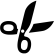 Ritiro pacco gara (pettorale, maglia tecnica, Gym bag con eventuali prodotti offerti dagli sponsor, medaglia premio per gli under 18, eventuale maglietta delle passate edizioni) Ritiro individuale tramite utilizzo del codice c/o Expo (15 e 16 marzo, EUR – Palazzo dei Congressi – dalle 09 alle 20) Spedizione a domicilio (al costo di € 5,00 a pacco gara o consegna di gruppo_minimo 2 persone, presso un unico indirizzo, a € 2,50 a pacco gara. Il pagamento per la consegna avviene tramite link distinto, ricevuto per email). Maggiori indicazioni nel regolamento dell’evento e sulla piattaforma Endu Ritiro c/o associazione (compilazione a cura dell’associazione, data/luogo/orario)RICEVUTA DEL __/__/____Ricevuta di avvenuto pagamento di € ________   per la partecipazione alla Fun Run, Stracittadina 2024, a favore di: _______________________________________________In caso di acquisto del codice, il pagamento effettuato all’associazione non comporta automatica iscrizione alla Fun Race.Segui le istruzioni per ricevere l’email di conferma iscrizione.  Codice _________________Ricerca l’evento Fun Race Stracittadina sul sito https://runromethemarathon.endu.net/fee/85073?idiscritto=0 Registrati e compila i campi previsti dal format, inserendo il codice nel campo “Quota di iscrizione adulti (dagli 8 anni in su)”. Fai attenzione a segnalare le opzioni per il ritiro del kit. Riceverai una comunicazione e-mail valida come “lettera di conferma” che sarà possibile presentare visualizzata da smartphone o tablet.